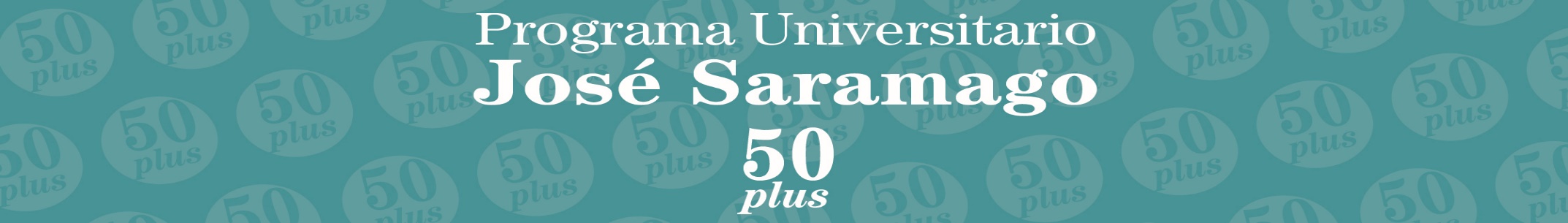 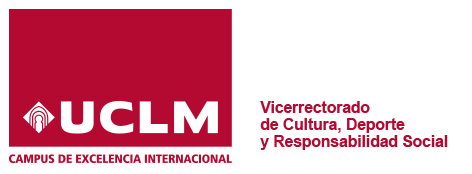 CURSO 2021-2222021-20221º - 1º Cuatrimestre*Infomática en el Aula de la Facultad de Educación y las clases comienzan a las 17,30 h. *Resto de sesiones en Escuela Ingenieros AgrónomosOCTUBRE 2021NOVIEMBRE 2021DICIEMBRE 2021ENERO 2022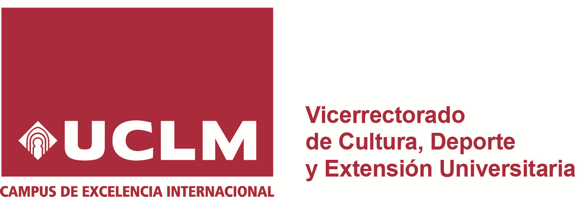 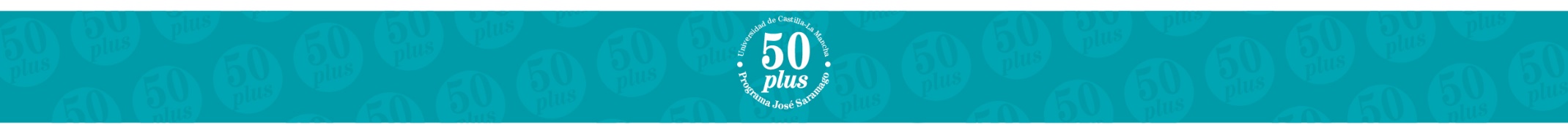 Jueves 14Jueves 1418 h.INAUGURACIÓN AULA MAGNA BIBLIOTECA C.REAL.José Antonio Murillo PulgarínINAUGURACIÓN AULA MAGNA BIBLIOTECA C.REAL.José Antonio Murillo Pulgarín LUNES 18 LUNES 18MARTES 19MARTES 19MIÉRCOLES 20MIÉRCOLES 20JUEVES 21JUEVES 2117,30 GRUPO A19,30GRUPO B17-18GRUPO A18,30-19:30GRUPO B17-1818:30-19:3017-18GRUPO A18:30-19:30GRUPO BINFORMATICA BÁSICAFacultad de EducaciónIgnacio Gª Rguez de GuzmánJosé Antonio Cruz LemusINFORMATICA BÁSICAFacultad de EducaciónIgnacio Gª Rguez de GuzmánJosé Antonio Cruz LemusCIENCIAS DE LA SALUDCIENCIAS DE LA SALUDTEATRO-ACTIVIDADESTEATRO-ACTIVIDADESLITERATURA IJavier Guijarro JerézDERECHOIGema PoloLUNES 25LUNES 25MARTES 26MARTES 26MIÉRCOLES 27MIÉRCOLES 27JUEVES 28JUEVES 2817-18 B18:30-19:30A17-18B18:30-19:30A17-1818:30-19:3017-18B18:30-19:30AINGLÉS BÁSICO.Joffrey CaronINGLÉS BÁSICO.Joffrey CaronHISTORIA IHISTORIA ITEATRO-ACTIVIDADESTEATRO-ACTIVIDADESLITERATURA IDERECHOGema PoloLUNES 1LUNES 1MARTES 2MARTES 2MIÉRCOLES 3MIÉRCOLES 3JUEVES 4JUEVES 417-1818:30-19:3017-18A18:30-19:30B17-1818:30-19:3017-18A18:30-19:30BFIESTAFIESTACIENCIAS DE LA SALUDCIENCIAS DE LA SALUDTEATRO-ACTIVIDADESTEATRO-ACTIVIDADESLITERATURA IDERECHOGema Polo LUNES 8LUNES 8MARTES 9MARTES 9MIÉRCOLES 10MIÉRCOLES 10JUEVES 11JUEVES 1117-18B18:30-19:30A17-18B18:30-19:30A17-1818:30-19:3017-18B18:30-19:30AINGÉS BÁSICO.INGÉS BÁSICO.HISTORIA IHISTORIA ITEATRO-ACTIVIDADESTEATRO-ACTIVIDADESLITERATURA IDERECHOMarta Muñoz de MoralesLUNES 15LUNES 15MARTES 16MARTES 16MIÉRCOLES 17MIÉRCOLES 17JUEVES 18JUEVES 1817,30A19:30B17-18A18:30-19:30B17-1818:30-19:3017-18A18:30-19:30BINFORMÁTICA BÁSICAINFORMÁTICA BÁSICACIENCIAS DE LA SALUDCIENCIAS DE LA SALUDTEATRO-ACTIVIDADESTEATRO-ACTIVIDADESLITERATURA IDERECHOMarta Muñoz de MoralesLUNES 22LUNES 22MARTES 23MARTES 23MIÉRCOLES 24MIÉRCOLES 24JUEVES 25JUEVES 2517-18B18:30-19:30A17-18B18:30-19:30A17-1818:30-19:3017-18B18:30-19:30AINGLÉS BÁSICOINGLÉS BÁSICOHISTORIA IHISTORIA ITEATRO-ACTIVIDADESTEATRO-ACTIVIDADESLITERATURA IDERECHOMarta Muñoz de MoralesLUNES 29LUNES 29MARTES 30MARTES 3017,30A19:30B17-18A18:30-19:30BINFORMÁTICA BÁSICA.INFORMÁTICA BÁSICA.CIENCIAS DE LA SALUDCIENCIAS DE LA SALUDMIÉRCOLES 1MIÉRCOLES 1JUEVES 2JUEVES 217-1817-1817-18A18:30-19:30BTEATRO-ACTIVIDADESTEATRO-ACTIVIDADESLITERATURA IDERECHOLuis MaesoLUNES 6LUNES 6MARTES 7MARTES 7MIÉRCOLES 8MIÉRCOLES 8JUEVES 9JUEVES 917-18B18:30-19:30A17-1818:30-19:3017-18B18:30-19:30AFestivoFestivoHISTORIA IHISTORIA IFestivoFestivoLITERATURA IDERECHOLuis MaesoLUNES 13LUNES 13MARTES 14MARTES 14MIÉRCOLES 15MIÉRCOLES 15JUEVES 16JUEVES 1617-18A18:30-19:30B17-18A18:30-19:30B17-1818:30-19:3017-18A18:30-19:30BINGLÉS BÁSICO.INGLÉS BÁSICO.CIENCIAS DE LA SALUD CIENCIAS DE LA SALUD TEATRO-ACTIVIDADESTEATRO-ACTIVIDADESLITERATURA IDERECHOLuis MaesoLUNES 10LUNES 10MARTES 11MARTES 11MIÉRCOLES 12MIÉRCOLES 12JUEVES 13JUEVES 1317-18A18:30-19:30B17-18A18:30-19:30B17-1818:30-19:3017-18A18:30-19:30BINGLÉS BASICOINGLÉS BASICOCIENCIAS DE LA SALUDCIENCIAS DE LA SALUDTEATRO-ACTIVIDADESTEATRO-ACTIVIDADESLITERATURA IDERECHOFdez CabanillasLUNES 17LUNES 17MARTES 18MARTES 18MIÉRCOLES 19MIÉRCOLES 19JUEVES 20JUEVES 2017,30B19:30A17-18B18:30-19:30A17-1818:30-19:3017-18B18:30-19:30AINFORMÁTICA BÁSICAINFORMÁTICA BÁSICAHISTORIA IHISTORIA ITEATRO-ACTIVIDADESTEATRO-ACTIVIDADESLITERATURA IDERECHOMiguel TaboadaLUNES 24LUNES 24MARTES 25MARTES 25MIÉRCOLES 26MIÉRCOLES 2617-18A18:30-19:30B17-18A18,30-19,30BINGLÉS BÁSICOINGLÉS BÁSICOCIENCIAS DE LA SALUDCIENCIAS DE LA SALUDACTIVIDADESACTIVIDADES